Series of vocational qualification certificate ____________ No _____________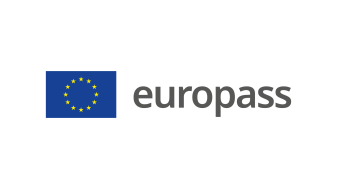 Supplement to vocational qualification certificate(*) Latvia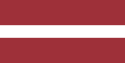 1. Title of the vocational qualification certificate(1)☐ Atestāts par arodizglītību☐ Profesionālās kvalifikācijas apliecībaProfesionālā kvalifikācija: Augkopis(1) in the original language2. Translation of the title of the vocational qualification certificate(2)☐ A certificate of vocational basic education☐ A vocational qualification certificateVocational qualification:  Crop Grower**(2) If applicable. This translation has no legal status.3. Competence profileA crop grower prepares and maintains the soil, sows, plants, tends, harvests, prepares and stores crops.Has acquired the competences required to perform the following professional duties and tasks:3.1. Organising and documenting the work:keep records of work done, time worked and materials used;fill in the necessary documents for on-farm crop production; purchase the necessary materials to make the products. 3.2. Soil preparation for growing crops: assess the physical and agrochemical properties of the soil; assess agro-climatic conditions; carry out soil improvement measures; fertilise crops; till the soil; maintain drainage systems. 3.3. Sowing, planting and caring for crops: prepare seeds and planting material; sow and plant crops; carry out basic and supplementary fertilisation; carry out crop pest control; care for crops and improve their growing conditions. 3.4. Harvesting, pre-processing and storage: harvest crops; carry out pre-processing of the harvest; store the harvest; prepare the produce for marketing and transport it. 3.5. Management of permanent grasslands: improve and maintain permanent grasslands; establish pastures; improve and maintain pastures; prepare grass fodder. 3.6. Compliance with environmental protection measures: comply with the principles and requirements of environmental protection when working with fertilisers 	and plant protection products; comply with environmental protection requirements when working with machinery and equipment; comply with environmental requirements for the storage of raw materials used in crop production; adhere to the principles of energy efficiency and economic management; collect waste generated during the course of work. 3.7. Taking safety precautions at work: comply with labour protection requirements;obey traffic rules when cultivating crops; comply with fire safety requirements; use personal protective equipment when working in conditions that are harmful to health; observe personal and industrial hygiene requirements, and ensure the cleanliness of production areas and 	the environment; comply with the rules for operating machinery and equipment; comply with the rules on the storage and use of chemicals.Additional competences:<<To be completed by the education institution>>;...;...;...4. Employment opportunities in line with the vocational qualification(3)Work in a crop production company or as a self-employed person, or as a sole trader.(3) If possible5. Description of the document certifying vocational qualification5. Description of the document certifying vocational qualificationName and status of the body issuing the vocational qualification certificateNational authority providing recognition of the vocational qualification certificate<<Full name, address, telephone number, website address; e-mail address of the issuing body. Legal status of the issuing body>>Ministry of Education and Science of the Republic of Latvia, website: www.izm.gov.lvLevel of the vocational qualification certificate(national or international)Assessment scale/Assessment attesting fulfilment of the requirementsState-recognised document, corresponding to the third level of the Latvian Qualifications Framework (LQF 3) and the third level of the European Qualifications Framework (EQF 3).A mark of at least "average - 5" in the vocational qualification examination (using a 10-point scale).Access to the next level of educationInternational treaties or agreementsA certificate of vocational basic education or secondary education enables further education at LQF level 4/ EQF level 4.<<If applicable. To be completed by the education institution in case international treaties or agreements provide for the issue of additional certificates. If not applicable, delete comment>>Legal basisLegal basisVocational Education Law (Section 6)Vocational Education Law (Section 6)6. Means of obtaining the vocational qualification certificate6. Means of obtaining the vocational qualification certificate6. Means of obtaining the vocational qualification certificate6. Means of obtaining the vocational qualification certificate☐ Formal education:☐ Full-time☐ Full-time (work-based training)☐ Part-time☐ Formal education:☐ Full-time☐ Full-time (work-based training)☐ Part-time☐ Education acquired outside the formal education system☐ Education acquired outside the formal education systemTotal duration of training*** (hours/years) _______________Total duration of training*** (hours/years) _______________Total duration of training*** (hours/years) _______________Total duration of training*** (hours/years) _______________A: Description of the vocational training receivedB: Percentage of total (100%) programme B: Percentage of total (100%) programme C: Duration (hours/weeks)Part of the education programme completed in the education institution<<Indicate the amount (%) of the education programme completed on the premises of the education institution>><<Indicate the amount (%) of the education programme completed on the premises of the education institution>><<Indicate the amount (in hours or training weeks) of the education programme completed on the premises of the education institution>>Part of the education programme completed in workplace internship, including work-based training<<Indicate the amount (%) of the education programme completed outside the premises of the education institution,i.e. practical training in enterprises, workplace internships, work-based training>><<Indicate the amount (%) of the education programme completed outside the premises of the education institution,i.e. practical training in enterprises, workplace internships, work-based training>><<Indicate the amount (in hours or training weeks) of the education programme completed outside the premises of the education institution,i.e. practical training in enterprises, workplace internships, work-based training>>*** Applicable to formal education.Further information available at:www.izm.gov.lvhttps://visc.gov.lv/profizglitiba/stand_saraksts_mk_not_626.shtmlNational Information Centre:National Europass Centre in Latvia, http://www.europass.lv/*** Applicable to formal education.Further information available at:www.izm.gov.lvhttps://visc.gov.lv/profizglitiba/stand_saraksts_mk_not_626.shtmlNational Information Centre:National Europass Centre in Latvia, http://www.europass.lv/*** Applicable to formal education.Further information available at:www.izm.gov.lvhttps://visc.gov.lv/profizglitiba/stand_saraksts_mk_not_626.shtmlNational Information Centre:National Europass Centre in Latvia, http://www.europass.lv/*** Applicable to formal education.Further information available at:www.izm.gov.lvhttps://visc.gov.lv/profizglitiba/stand_saraksts_mk_not_626.shtmlNational Information Centre:National Europass Centre in Latvia, http://www.europass.lv/